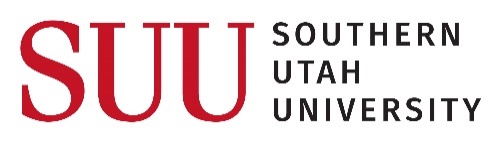 JOB/TASK NAME: Changing out Pumps, Condensate Feed WaterJOB/TASK NAME: Changing out Pumps, Condensate Feed WaterJOB/TASK NAME: Changing out Pumps, Condensate Feed WaterJOB/TASK NAME: Changing out Pumps, Condensate Feed WaterPAGE 1 OF 1PAGE 1 OF 1DATE: 12/11/14NEW REVISEDEMPLOYEE(S)/POSITION(S) PERFORMING THE JOB: Heat Plant EmployeesEMPLOYEE(S)/POSITION(S) PERFORMING THE JOB: Heat Plant EmployeesEMPLOYEE(S)/POSITION(S) PERFORMING THE JOB: Heat Plant EmployeesEMPLOYEE(S)/POSITION(S) PERFORMING THE JOB: Heat Plant EmployeesSUPERVISOR(S): Wes SmithSUPERVISOR(S): Wes SmithANALYSIS BY:ANALYSIS BY:PLANT/LOCATION: Heat PlantPLANT/LOCATION: Heat PlantDEPARTMENT(S): Facilities DEPARTMENT(S): Facilities SHIFT (if applicable): DaySHIFT (if applicable): DayAPPROVED BY:APPROVED BY:PERSONAL PROTECTIVE EQUIPMENT: Safety Glasses, GlovesPERSONAL PROTECTIVE EQUIPMENT: Safety Glasses, GlovesPERSONAL PROTECTIVE EQUIPMENT: Safety Glasses, GlovesPERSONAL PROTECTIVE EQUIPMENT: Safety Glasses, GlovesPERSONAL PROTECTIVE EQUIPMENT: Safety Glasses, GlovesPERSONAL PROTECTIVE EQUIPMENT: Safety Glasses, GlovesPERSONAL PROTECTIVE EQUIPMENT: Safety Glasses, GlovesPERSONAL PROTECTIVE EQUIPMENT: Safety Glasses, GlovesTRAINING REQUIREMENTS: TRAINING REQUIREMENTS: TRAINING REQUIREMENTS: TRAINING REQUIREMENTS: TRAINING REQUIREMENTS: TRAINING REQUIREMENTS: TRAINING REQUIREMENTS: TRAINING REQUIREMENTS: JOB STEPSJOB STEPSJOB STEPSPOTENTIAL HAZARDSPOTENTIAL HAZARDSACTION/PROCEDURE TO CONTROL OR ELIMINATEACTION/PROCEDURE TO CONTROL OR ELIMINATEACTION/PROCEDURE TO CONTROL OR ELIMINATE1Turn off pump and tagout lockout power source.Turn off pump and tagout lockout power source.Electrical ShockElectrical ShockLockout/tagout power sources. Check at pump with meter to make sure power is offLockout/tagout power sources. Check at pump with meter to make sure power is offLockout/tagout power sources. Check at pump with meter to make sure power is off2Get tools and PPE to properly perform job. Get tools and PPE to properly perform job. Shock, Knuckle Busting, CutsShock, Knuckle Busting, CutsUse all PPE to safely do the job. Gloves, safety glasses and anything else the employees feel is needed. Use all PPE to safely do the job. Gloves, safety glasses and anything else the employees feel is needed. Use all PPE to safely do the job. Gloves, safety glasses and anything else the employees feel is needed. 3Disconnect pump from power. Take bolts and nuts out. Disconnect or remove anything else that is needed. Disconnect pump from power. Take bolts and nuts out. Disconnect or remove anything else that is needed. Knuckle Busting, Cuts, ShockKnuckle Busting, Cuts, ShockMake sure power is disconnected with meter. Use proper tools for job. Use all necessary PPE.Make sure power is disconnected with meter. Use proper tools for job. Use all necessary PPE.Make sure power is disconnected with meter. Use proper tools for job. Use all necessary PPE.4Remove pump or motor or both.  If heavy use mechanic lift to get it out.Remove pump or motor or both.  If heavy use mechanic lift to get it out.Hurt Back, Heavy LiftingHurt Back, Heavy LiftingUse mechanic lift to get pump out.Use mechanic lift to get pump out.Use mechanic lift to get pump out.5Replace pump in some manner as when removing bolt up and rewireReplace pump in some manner as when removing bolt up and rewireHeavy LiftingHeavy LiftingUse lift to replace.Use lift to replace.Use lift to replace.